THE HHA™ SPORTS OPTIMIZER TETRA BOW SIGHT IS ON TARGET FOR THIS HUNTING SEASONThe Optimizer Tetra is the Most Advanced Adjustable Single-pin Bow Sight Available for the Upcoming Bowhunting SeasonWisconsin Rapids, WI – Single-pin bow sight technology leader HHA™ Sports knows that you rely on your equipment to be accurate, sturdy and adaptive during the hunting season.  The HHA Sports Optimizer Tetra bow sight combines increased adjustability capabilities with leading-edge sight technology, making it the ultimate moveable pin sight for archers needing every advantage during the hunt.“Whether you’re trying to fill that once-in-a lifetime tag, or looking to fill the freezer, we know what it is like to stress about your equipment,” said Scott Bakken, Director of Sales and Marketing for HHA Sports. “We set out to take our single-pin technology to be more user-friendly in the field, and above all, more accurate. The Optimizer Tetra sight is the culmination of that work. We’ve also added a new Dovetail option for target shooters looking for that same usability and accuracy on the course.”HHA Sports’ Optimizer Tetra single-pin sight has a full 2.1-inches of vertical travel with the Integrated SP-50 Infinite-Adjust Bracket, allowing for infinite adjustability to the scope housing. You can dial in the bow to extreme levels of accuracy at the 20-yard mark. The Tetra also features full-brass gearing for durability and a Delrin rack and pinion gear wheel. Hunters will appreciate the micro-adjust windage adjustment knob that allows for both major and minor adjustments to the sight with ease. The windage-lock knob has been enlarged for easier use. Integrated second and third axis adjustment points make this a hyper-accurate sight, perfect for when that trophy buck or bull gives you a slim window to make the shot.The Optimizer Tetra features the company’s patented R.D.S. (Range. Dial. Shoot.) Technology. Get your bow dialed in at 20 and 60 yards, and you’re on target – to the yard – out to 100 yards. Making this the perfect sight for western-style, wide-open terrain hunting action, or close-quarters Midwest whitetail hunting.Each sight is CNC machined from aircraft-grade aluminum. The mounting bracket is either a straight frame, hunter-style set up that fits all bows, or you can opt for the Dovetail adjustable bracket designed for target shooting. The sight pin comes in .019 or .10 sizes and is protected by A.R.M.O.R. Pin technology that completely protects the pin from the harshest conditions with a CNC-machined aluminum guard. Over three feet of fiber-optic wrap keeps the pin bright in any light conditions. This all combines for a tough, accurate sight that will hold up to every condition from Alaska to Florida.The Optimizer Tetra will accept HHA Lens Kits and well as the 2500 Burst Light. It is available with a 1-5/8-, or a 2-inch scope housing. It has a starting MSRP of $249.99 and comes with the protection of a 100-percent lifetime warranty. The Tetra is proudly Made in the U.S.A. About HHA SportsFor more than 30 years, HHA Sports has been the leader in single pin technology producing superior sights and accessories for archers.  With a passion for the outdoors, the company’s development team has created a line of products rich with exclusive features – from its patented R.D.S. technology to its A.R.M.O.R. Pin Technology – that set the brand apart from all others. With an eye firmly fixed on detail, HHA Sports is committed to creating the most highly functional gear.  Products are all Made in the USA and backed with a 100 percent lifetime warranty.  All this means whether you are scaling some of the world’s toughest terrain on a hunt, or shooting for gold in a championship round; you can always expect the very best, most accurate shooting from HHA Sports.  For more information about HHA Sports, visit: www.hhasports.com.Connect with us on social media: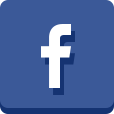 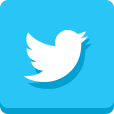 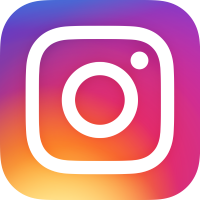 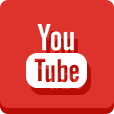 
Editor’s Note: To download hi-res images and press releases, please visit our online press room. 